ISABE 2022 Workshop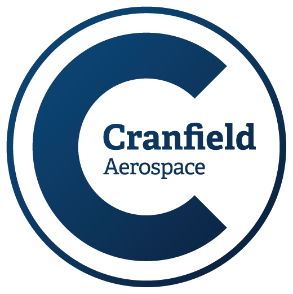 Tutorial Worksheet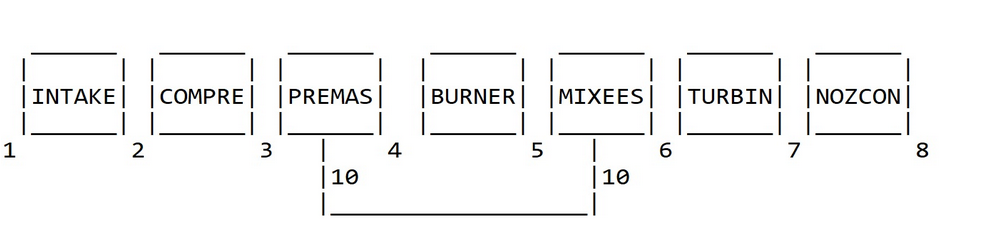 Compressor exit temperature, T3 = _____________ KCompressor work, CW = ___________ MWCombustor heat input, Qin = ________ MWFuel flow, Wff = _________ kg/sTurbine exit temperature, T7 = ___________ KTurbine exit pressure, P7 = __________ barNozzle exit pressure, P8 = _________ barNozzle exit temperature (static), t8 = __________ KNozzle exit velocity, V8 = _________ m/sNozzle exit area, A = _________ m2Thrust, FN = __________ NIteration 1 Guessed pressure ratio = ____________From compressor map, corresponding NDMF = _____________ From compressor map, corresponding efficiency = ___________ Compressor exit temperature, T3 = ________ KGuessed ΔT45 from combustor map = _________ KCombustor exit temperature, T5 = ___________ KCombustor heat input, Qin = ___________ MWCombustor fuel flow, Wff = ___________ kg/sGuessed turbine ΔH/T = ___________Corresponding turbine NDMF * CN = __________Corresponding turbine efficiency = __________Turbine exit temperature, T7 = ___________ KTurbine exit pressure, P7 = ___________ barRotational compatibility = Yes/NoMass flow compatibility = Yes/NoWork compatibility = Yes/NoIteration 1 Guessed pressure ratio = ____________From compressor map, corresponding NDMF = _____________ From compressor map, corresponding efficiency = ___________ Compressor exit temperature, T3 = ________ KGuessed ΔT45 from combustor map = _________ KCombustor exit temperature, T5 = ___________ KCombustor heat input, Qin = ___________ MWCombustor fuel flow, Wff = ___________ kg/sGuessed turbine ΔH/T = ___________Corresponding turbine NDMF * CN = __________Corresponding turbine efficiency = __________Rotational compatibility = Yes/NoMass flow compatibility = Yes/NoWork compatibility = Yes/NoPerformance calculationNozzle exit pressure, P8 = _________ barNozzle exit temperature (static), t8 = __________ KNozzle exit velocity, V8 = _________ m/sThrust, FN = __________ N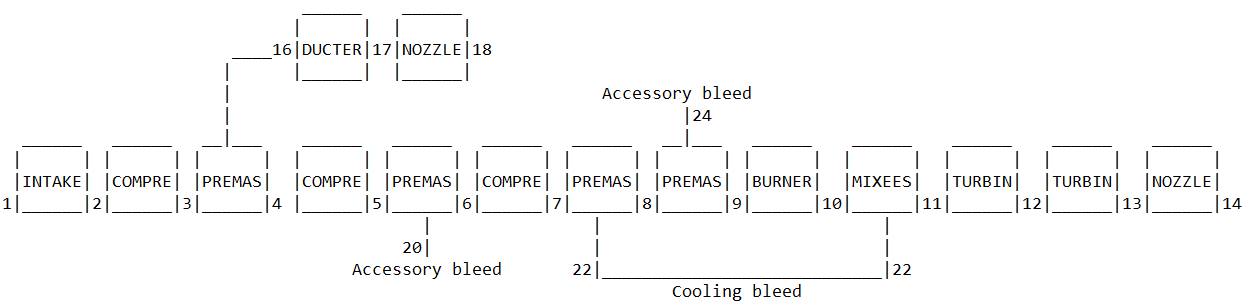 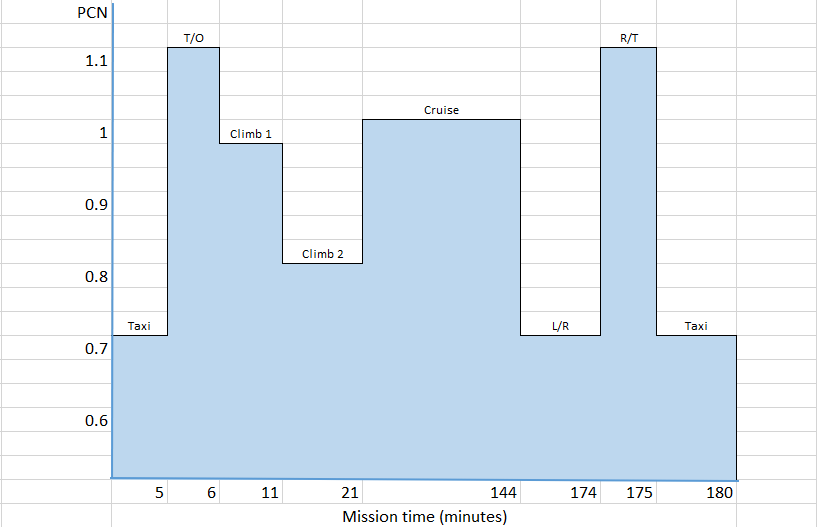 Assuming that we have been able to determine the operating temperatures and
stress levels, from the Larson-Miller chart we can provide the parameter P in
the equation:Where,
T = Temperature K (TET)
tf = Time to failureThe TET-Stress correlation is provided below:The stress-LMP correlation is provided below:Total number of cycles using Miner’s Law, N = 1/(Total T/tf)= ____________Applying FOS = 1.5, the number of cycles, Nfos = N/1.5= ____________Total number of hours before failure criteria, T = Nfos x 180/60= _____________Using -3 in compressor efficiency degradation index (%) to represent fan degradationTotal number of cycles using Miner’s Law, N = 1/(Total T/tf)= ____________Applying FOS = 1.5, the number of cycles, Nfos = N/1.5= ____________Total number of hours before failure criteria, T = Nfos x 180/60= _____________Design point performance – 1-spool turbojet engine  (Classroom Example)Off-design performance – 1-spool turbojet (PCN =0.7)Simulation Exercise 1  SLOperating conditionCompressorCompressorCompressorCompressorSLOperating conditionPressure ratioExit temperatureEfficiencyWork1Design point1TET = 1141K2OP12TET = 900K3OP23TET = 1000K4OP34TET = 1200K5OP45TET = 1300KSLOperating conditionTurbineTurbineTurbineTurbineSLOperating conditionPressure ratioExit temperatureEfficiencyWork1Design point1TET = 1141K2OP12TET = 900K3OP23TET = 1000K4OP34TET = 1200K5OP45TET = 1300KSLOperating conditionPerformancePerformancePerformancePerformanceSLOperating conditionNet thrustSFCMass flowFuel flow1Design point1TET = 1141K2OP12TET = 900K3OP23TET = 1000K4OP34TET = 1200K5OP45TET = 1300KSimulation Exercise 2SLOperating conditionCompressorCompressorCompressorCompressorSLOperating conditionPressure ratioExit temperatureEfficiencyWork1Design point10, 0, 02OP120, -15, 03OP232000, -10, 0.54OP345000, 0, 0.65OP458000, 10, 0.76OP5610000, 0, 0.87OP676000, 20, 0.88OP780, 0, 0.6SLOperating conditionTurbineTurbineTurbineTurbineSLOperating conditionPressure ratioExit temperatureEfficiencyWork1Design point10, 0, 02OP120, -15, 03OP232000, -10, 0.54OP345000, 0, 0.65OP458000, 10, 0.76OP5610000, 0, 0.87OP676000, 20, 0.88OP780, 0, 0.6SLOperating conditionPerformancePerformancePerformancePerformanceSLOperating conditionNet thrustSFCMass flowFuel flow1Design point10, 0, 02OP120, -15, 03OP232000, -10, 0.54OP345000, 0, 0.65OP458000, 10, 0.76OP5610000, 0, 0.87OP676000, 20, 0.88OP780, 0, 0.6Simulation Exercise 3Operating conditionCompressor faultsCompressor faultsCompressor faultsTurbine faultsTurbine faultsTurbine faultsOperating conditionPR DegFC DegETA DegDH degTF degETA degOP10%-1%-2%0%0%0%OP2-2%0%0%0%0%-2%OP30%0%0%-1%0%-3%OP4-1%-1%-3%0%0%0%OP50%0%-4%0%0%-2%OP60%0%0%-2%-3%0%OP7-3%2%-3%0%-1%-1%OP80%1%0%0%-2%-3%SLOperating conditionCompressorCompressorCompressorCompressorSLOperating conditionPressure ratioExit temperatureEfficiencyWork1Design point1Design point2OP1 2OP1 3OP23OP24OP34OP35OP45OP46OP56OP57OP67OP68OP78OP79OP89OP8SLOperating conditionTurbineTurbineTurbineTurbineSLOperating conditionPressure ratioExit temperatureEfficiencyWork1Design point1Design point2OP1 2OP1 3OP23OP24OP34OP35OP45OP46OP56OP57OP67OP68OP78OP79OP89OP8SLOperating conditionPower TurbinePower TurbinePower TurbinePower TurbineSLOperating conditionPressure ratioExit temperatureEfficiencyWork1Design point1Design point2OP1 2OP1 3OP23OP24OP34OP35OP45OP46OP56OP57OP67OP68OP78OP79OP89OP8SLOperating conditionPerformancePerformancePerformancePerformanceSLOperating conditionShaft PowerSFCMass flowFuel flow1Design point1Design point2OP1 2OP1 3OP23OP24OP34OP35OP45OP46OP56OP57OP67OP68OP78OP79OP89OP8Simulation Exercise 4 Operating conditionTime (mins)InputInputInputOperating conditionTime (mins)Altitude (m)Mach numberPCNTaxi5000.7Takeoff1001.1Climb 1530000.50.9Climb 21070000.70.8Cruise123100000.81Low Rating3050000.750.7Reverse Thrust100.41.1Taxi5000.7TET (K)Stress (MPa)157035015253001290265121525010702001040150900100Stress (MPa)P10037.015036.020035.025034.526534.130034.035033.9Operating conditionTime (mins)InputInputInputOutputOutputOutputStress (Mpa)Ptf (hours)Operating conditionTime (mins)Altitude (m)Mach numberPCNNet ThrustFuel flowTurbine inlet T11 Stress (Mpa)Ptf (hours)Taxi5000.7Takeoff1001.1Climb 1530000.50.9Climb 21070000.70.8Cruise123100000.81Low Rating3050000.750.7Reverse Thrust100.41.1Taxi5000.7Operating conditionTime (mins)tf (hours)T/tfOperating conditionTime (mins)tf (hours)T/tfTaxi5Takeoff1Climb 15Climb 210Cruise123Low Rating30Reverse Thrust1Taxi5Total180Simulation exercise 5Operating conditionTime (mins)InputInputInputOutputOutputOutputStress (Mpa)Ptf (hours)Operating conditionTime (mins)Altitude (m)Mach numberPCNThrustFuel flowTurbine inlet T11Stress (Mpa)Ptf (hours)Taxi5000.7Takeoff1001.1Climb 1530000.50.9Climb 21070000.70.8Cruise123100000.81Low Rating3050000.750.7Reverse Thrust100.41.1Taxi5000.7Operating conditionTime (mins)tf (hours)T/tfOperating conditionTime (mins)tf (hours)T/tfTaxi5Takeoff1Climb 15Climb 210Cruise123Low Rating30Reverse Thrust1Taxi5Total180